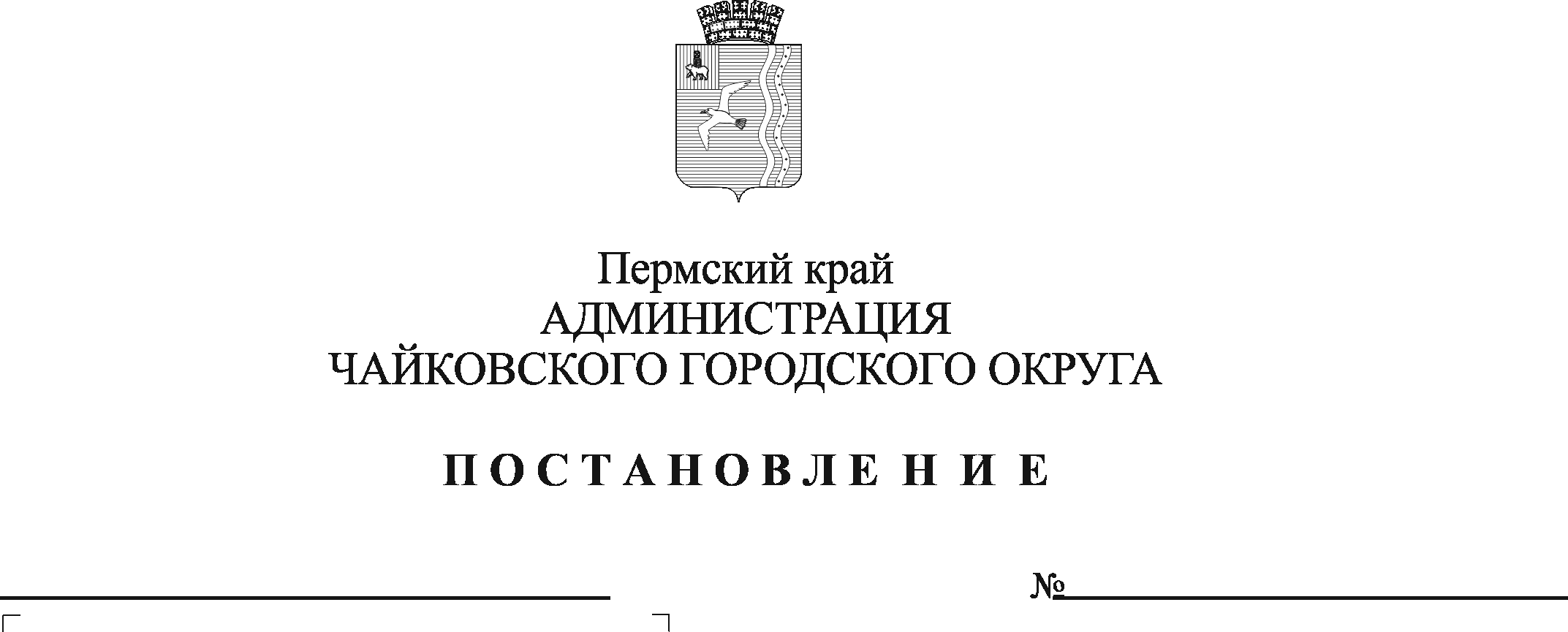 В соответствии с Федеральным законом от 6 октября 2003 г. № 131-ФЗ «Об общих принципах организации местного самоуправления в Российской Федерации», Федеральным законом от 27 июля 2010 г. № 210-ФЗ «Об организации предоставления государственных и муниципальных услуг», на основании Устава Чайковского городского округаПОСТАНОВЛЯЮ:1. Внести в административный регламент предоставления муниципальной услуги «Установка информационной вывески, согласование дизайн-проекта размещения вывески», утвержденный постановлением администрации Чайковского городского округа от 14 января 2021 г. № 27 (в редакции постановлений от 31.03.2021 г. № 291, от 12.10.2021 № 1036, от 10.01.2022 № 3, от 24.08.2022 № 912), следующие изменения:1.1. в пункте 2.6.1. слова «22 календарных дня» заменить словами «24 календарных дня»;1.2. в разделе 3:1.2.1. абзац пятый пункта 3.3.4.2 изложить в следующей редакции:«По требованию Заявителя (представителя Заявителя) ответственный за исполнение административной процедуры готовит письменный мотивированный отказ в приеме документов. Срок направления отказ в приеме документов по причине предоставления неполного пакета документов, обязанность по предоставлению которых возложена на Заявителя (представителя Заявителя) составляет 3 рабочих дня.»;1.2.2. в пункте 3.5.5 слова «пять календарных дней» заменить словами «три рабочих дня».2. Опубликовать постановление в газете «Огни Камы» и разместить его на официальном сайте администрации Чайковского городского округа.3. Постановление вступает в силу после его официального опубликования.Глава городского округа-глава администрацииЧайковского городского округа					        Ю.Г. Востриков